Welfare/Child Protection OfficerMRS LINDA TULLETT10 LANGRIDGE WAYBURGESS HILLWEST SUSSEXRH15 8TNTEL: 01444 870788MOBILE: 07719 717936Assistant Welfare/Child Protection OfficerMR GRAHAM KENWARDEMAIL; graham27email@gmail.comMOBILE:  07919 162782Last updated: January 2022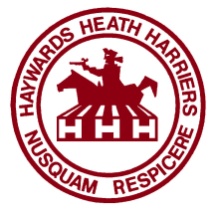 Haywards Heath Harriers